NYS 4-H Hippology 2022Senior Results:Senior Individual:Morgan Cheney				6) Miranda Rose LanzatellaTess Bergfjord				7) Lauren McCarthyPayton Youngers			8) Katie DristleMichellynn Schroder			9) Haley McCarthyElizabeth de Smidt			10) Rhiannon SwimelarTeam Results:Katie Dristle, Haley McCarthy, Lauren McCarthy, Payton YoungersEva Rhoads, Elizabeth de Smidt, Mina Talma, Miranda Rose LanzatellaJuliana Polak, Michellynn Schroeder, Bailey ShocknesseEllie Grace, Tess Bergfjord, Styx WilliamsMorgan Cheney, Isabel Sprague, Sienna Smalt, Kyra Farley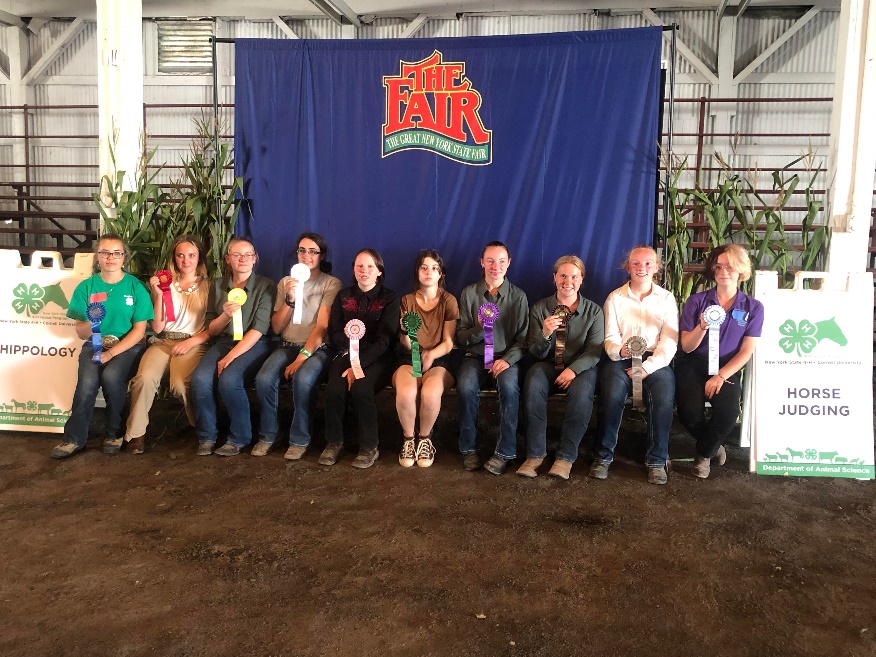 